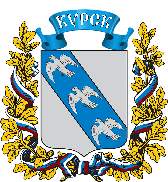 АДМИНИСТРАЦИЯ ГОРОДА КУРСКАКурской областиПОСТАНОВЛЕНИЕ«24» января  2022г.            		                                                      № 23О реализации на территории города Курска государственной программы Курской области «Оказание содействия добровольному переселению в Курскую область соотечественников, проживающих
 за рубежом»В соответствии с постановлением Администрации Курской области 
от 24.12.2021 № 1444-па «Об утверждении государственной программы Курской области «Оказание содействия добровольному переселению 
в Курскую область соотечественников, проживающих за рубежом» 
(далее - Государственная программа), ПОСТАНОВЛЯЮ:1. Определить, что органом Администрации города Курска, уполномоченным на осуществление координации действий территориальных и отраслевых органов Администрации города Курска по реализации Государственной программы, является комитет экономического развития Администрации города Курска.2. Утвердить Порядок реализации Государственной программы 
на территории города Курска согласно приложению 1 к настоящему постановлению.3. Создать Межведомственную комиссию по вопросам реализации 
на территории города Курска Государственной программы (далее - Комиссия), утвердить Положение о Комиссии и ее состав согласно приложениям 
2 и 3 к настоящему постановлению.4. Признать утратившими силу постановления Администрации города Курска от 30.05.2014 № 1945 «О мерах по реализации на территории города Курска программы Курской области по оказанию содействия добровольному переселению в Российскую Федерацию соотечественников, проживающих            за рубежом, на 2013-2021 годы» (в ред. от 16.04.2018 № 804, от 18.09.2020      
№ 1736, от 19.11.2020 № 2116, от 31.05.2021 № 331, от 28.07.2021 № 442,                    от 29.11.2021 № 728).5. Управлению информации и печати Администрации города Курска (Комкова Т.В.) обеспечить опубликование настоящего постановления 
в газете «Городские известия».6. Управлению делами Администрации города Курска (Кабан А.Н.) обеспечить размещение настоящего постановления на официальном сайте Администрации города Курска в информационно-телекоммуникационной сети «Интернет».7. Контроль за исполнением настоящего постановления оставляю
за собой.8. Постановление вступает в силу со дня его официального опубликования.И.о. Главы города Курска						               Н. Цыбин                                                                            ПРИЛОЖЕНИЕ 1                                                                           УТВЕРЖДЕН                                                                         постановлением                                                                      Администрации города Курска                                                                         от «24» января 2022 года                                                                                          №23ПОРЯДОКреализации на территории города Курска государственной программы Курской области «Оказание содействия добровольному переселению в Курскую область соотечественников, проживающих за рубежом»                                         I. Общие положения1.1. Настоящий Порядок реализации на территории города Курска Государственной программы Курской области «Оказание содействия добровольному переселению в Курскую область соотечественников, проживающих за рубежом» (далее - Порядок), определяет правила действий территориальных и отраслевых органов Администрации города Курска                   по реализации Государственной программы Курской области «Оказание содействия добровольному переселению в Курскую область соотечественников, проживающих за рубежом» (далее – Государственная программа).1.2. Используемые в настоящем Порядке понятия «соотечественник», «участник Государственной программы», «члены его семьи», «переселенцы» соответствуют понятиям, применяемым в действующем законодательстве.II. Полномочия территориальных и отраслевых органов Администрации города Курска2.1. Комитет экономического развития Администрации города Курска (далее – Уполномоченный орган) в целях реализации Государственной программы рассматривает заявление об участии соотечественников,
в Государственной программе и принимает решение о согласовании (несогласовании) участия соотечественника в Государственной программе.2.2. Уполномоченный орган:а) информирует прибывших соотечественников о вариантах временного размещения, путем размещения информации на сайте Администрации города Курска;б) подготавливает отчет о прибывших переселенцах, включая сведения 
с ежемесячным направлением в установленные сроки и по установленной форме в комитет по труду и занятости населения Курской области 
по электронной почте:информации о прибывших переселенцах, их обустройстве 
и трудоустройстве;решения принятые Уполномоченным органом;сведения о вакансиях и работодателях, изъявивших желание принять участие в программе, для формирования банка вакансий;сведения о наличии жилья для временного размещения переселенцев или продаже жилья для включения в банк жилья для соотечественников;отчет о прибывших участниках Государственной программы, включая сведения об их обустройстве и трудоустройстве;ежегодно (или по запросу):информацию о ходе реализации программы и о работе
по информационному обеспечению реализации программы.2.3. Уполномоченный орган рассматривает заявления соотечественников на предмет соответствия соотечественников требованиям Государственной программы.К участию в Государственной программе допускаются соотечественники, достигшие 18 лет, обладающие дееспособностью 
и соответствующие требованиям, установленным Государственной программой, а также:1) имеющие образование не ниже среднего профессионального
 (в данном случае не применяются требования к соотечественникам, предусмотренные пунктами 2, 4, 5);2) обучающиеся в профессиональных образовательных организациях 
и образовательных организациях высшего образования, расположенных 
на территории Курской области, в случае отсутствия соответствующего образования (в данном случае не применяются требования 
к соотечественникам, предусмотренные пунктами 1, 3 - 5);3) имеющие опыт работы не менее 3 месяцев и квалификацию, соответствующую требованиям по вакансиям, востребованным на рынке труда на территории планируемого вселения (в данном случае не применяются требования к соотечественникам, предусмотренные пунктами 2, 4, 5);4) осуществляющие предпринимательскую или иную не запрещенную законодательством Российской Федерации деятельность на территории Курской области, желательно в приоритетных сферах развития малого 
и среднего предпринимательства, не менее 1 года на дату подачи заявления 
об участии в Государственной программе (в данном случае не применяются требования к соотечественникам, предусмотренные пунктами 1 - 3, 5);5) временно или постоянно проживающие на территории Курской области, осуществляющие трудовую деятельность не менее 1 года. 
          В первоочередном порядке рассматриваются заявления соотечественников, предоставивших для подтверждения трудовой деятельности следующие документы: справки о доходах физического лица 
по форме 2-НДФЛ; заверенные налоговым органом Курской области реестры сведений о доходах физических лиц (предоставляется за истекший налоговый период, с учетом сроков, установленных налоговым законодательством Российской Федерации); регистры налогового учета по НДФЛ (в данном случае не применяются требования к соотечественникам, предусмотренные пунктами 1 - 4).При согласовании кандидатур соотечественников также учитываются:профессиональные навыки/квалификация и востребованность на рынке труда;заинтересованность работодателя в приеме соотечественников, достигших пенсионного возраста, обладающих востребованными специальностями или высокими профессиональными навыками;наличие близких родственников, проживающих на территории вселения, имеющих гражданство Российской Федерации и готовых оказать содействие в их жилищном обустройстве.Уполномоченный орган принимает решение:о согласовании участия соотечественников в Государственной программе в соответствии с требованиями, предусмотренными Государственной программой;несогласовании участия соотечественников в Государственной программе, не отвечающих требованиям, установленных Государственной программой;подготавливает предложения по рассмотрению 
на Межведомственной комиссии города Курска по вопросам реализации 
на территории города Курска Государственной программы.Решения, принятые Уполномоченным органом о согласовании (несогласовании) направляются в электронном виде в уполномоченный орган Курской области – комитет по труду и занятости Курской области.3. Территориальные органы Администрации города Курска (администрации Центрального, Сеймского и Железнодорожного округов города Курска) обеспечивают участников Государственной программы необходимыми справочными материалами о территории вселения и перечнем контактных лиц Комитета, Центра занятости, комитета социальной защиты населения города Курска.4. МКУ «Городской жилищный фонд» предоставляет информацию 
о риэлторских компаниях и возможности участия в ипотечном жилищном кредитовании.5. Комитет образования города Курска организует предоставление детям участников Государственной программы общедоступного общего образования, дошкольного образования, дополнительного образования 
в соответствии с действующим законодательством.6. Комитет социальной защиты населения города Курска:осуществляет постановку на учет членов семьи участника Государственной программы, нуждающихся в оказании мер социальной поддержки в соответствии с законодательством Российской Федерации 
и Курской области, оказывает содействие в предоставлении мер социальной поддержки участнику Государственной программы и членам его семьи;оказывает содействие в оформлении документов, необходимых для направления в стационарные учреждения социального обеспечения лиц пожилого возраста и инвалидов, и направление соответствующей информации в комитет социального обеспечения Курской области.7. Уполномоченный орган осуществляет консультирование участников Государственной программы о возможности участия в программах развития малого предпринимательства, реализуемых на территории города Курска.8. Комитет по управлению муниципальным имуществом города Курска осуществляет консультирование участников Государственной программы 
по вопросу выделения земельных участков для индивидуального жилищного строительства (при необходимости).                                                                        ПРИЛОЖЕНИЕ 2                                                                      УТВЕРЖДЕНО                                                                       постановлением                                                                      Администрации города Курска                                                                          от «24» января 2022 года                                                                                           №23ПОЛОЖЕНИЕо межведомственной комиссии города Курска по вопросам реализации на территории города Курска государственной программы Курской области «Оказание содействия добровольному переселению в Курскую область соотечественников, проживающих за рубежом»I. Общие положения1.1. Межведомственная комиссия города Курска по вопросам реализации на территории города Курска государственной программы Курской области «Оказание содействия добровольному переселению 
в Курскую область соотечественников, проживающих за рубежом» (далее - Комиссия), является коллегиальным совещательным органом, обеспечивающим взаимодействие правоохранительных и территориальных органов исполнительной власти, территориальных и отраслевых органов Администрации города Курска.1.2. Комиссия в своей деятельности руководствуется Конституцией Российской Федерации и иными нормативными правовыми актами Российской Федерации и Курской области, правовыми актами органов местного самоуправления города Курска, а также настоящим Положением.II. Задачи и функции Комиссии2.1. Основные задачи Комиссии:2.1.1. Обеспечение согласованных действий отраслевых 
и территориальных органов Администрации города Курска, взаимодействияс территориальными подразделениями правоохранительных органов, органами государственной исполнительной власти Курской области, а также заинтересованными организациями по вопросам реализации на территории города Курска государственной программы Курской области «Оказание содействия добровольному переселению в Курскую область соотечественников, проживающих за рубежом» (далее – Государственная программа).2.1.2. Анализ хода реализации Государственной программы.2.2. Комиссия выполняет следующие функции:1) организует взаимодействие отраслевых и территориальных органов Администрации города Курска с территориальными органами государственной исполнительной власти при решении задач, связанных 
с реализацией Программы;2) обсуждает ход реализации Программы, возникающие проблемные ситуации;3) вырабатывает согласованные действия органов, указанных в абзаце 
2 настоящего пункта, при возникновении разногласий и проблем, требующих межведомственного взаимодействия;4) заслушивает руководителей отраслевых и территориальных органов Администрации города Курска, осуществляющих полномочия по реализации Программы, с отчетами о ходе реализации Программы, отдельных работодателей по предложению Центра занятости по вопросам участия 
в Программе;5) рассматривает: вопросы трудоустройства, жилищного обустройства, профессиональной, социально-культурной адаптации, интеграции 
в российское общество участников Программы, информацию об оказании участникам Программы услуг;6) анализирует сведения о мониторинге хода исполнения Программы 
с выработкой соответствующих рекомендаций.III. Порядок формирования и деятельности Комиссии3.1. В состав Комиссии входят представители правоохранительных органов, отраслевых и территориальных органов города Курска, и других организаций (по согласованию).3.2. Комиссию возглавляет председатель.3.3. Председатель Комиссии:осуществляет непосредственное руководство деятельностью Комиссии;определяет время проведения заседаний Комиссии;утверждает повестки дня заседаний;ведет заседания или поручает проведение заседаний заместителю председателя Комиссии или иному компетентному лицу;подписывает протоколы заседаний Комиссии.3.4. Секретарь Комиссии:формирует повестки дня заседаний;запрашивает информацию, необходимую для подготовки материалов 
к очередному заседанию Комиссии;извещает членов Комиссии и приглашенных об очередном заседании Комиссии;организует проведение заседаний Комиссии;обеспечивает членов Комиссии необходимыми информационными материалами;ведет и оформляет протоколы заседаний Комиссии;направляет выписки из решений Комиссии заинтересованным лицам;осуществляет контроль за исполнением решений Комиссии;подготавливает отчеты о работе Комиссии и исполнении принятых решений.3.5. Члены Комиссии:лично участвуют в заседании Комиссии (по согласованию 
с председателем с правом замены);своевременно предоставляют информацию в пределах своей компетенции для рассмотрения на заседаниях Комиссии;вносят предложения по формированию плана работы Комиссии, улучшению ее работы.3.6. В отсутствие председателя Комиссии его обязанности исполняет один из заместителей председателя.3.7. Заседания Комиссии проводятся по мере необходимости, но не реже 1 раза в год.3.8. Решения Комиссии принимаются большинством голосов присутствующих на заседании членов и оформляются протоколом, который подписывают председатель (председательствующий) комиссии.В случае несогласия с принятым решением член Комиссии вправе изложить в письменном виде свое мнение, которое подлежит обязательному приобщению к протоколу заседания.3.9. Решения Комиссии, принятые в пределах ее компетенции, носят рекомендательный характер.3.10. Организационно-техническое обеспечение работы Комиссии осуществляется комитетом экономического развития Администрации города Курска.                                                                                            ПРИЛОЖЕНИЕ 3                                                                                    УТВЕРЖДЕН                                                                                к постановлениюАдминистрации города Курска                                                                                от «24» января 2022 года                                                                                                 №23СОСТАВмежведомственной комиссии по вопросам реализации на территории города Курска государственной программы Курской области «Оказание содействия добровольному переселению в Курскую область соотечественников, проживающих за рубежом»Кудрявцев Э.А.заместитель главы Администрации города Курска, председатель комиссии;Леонова С.В.начальник отделения по работе с соотечественниками, беженцами и вынужденными переселенцами ОВГ УМВ УМВД России по Курской области, заместитель председателя комиссии (по согласованию);Заковырина А.К.председатель комитета экономического развития
Администрации города Курска, заместитель 
председателя комиссии;Выскрибенцева Т.Н.консультант отдела стратегического планирования, анализа и координации программ комитета экономического развития Администрации города Курска, секретарь комиссии;Меркушева И.С.директор ОКУ «Центр занятости населения города Курска и Курского района» 
(по согласованию);Васильева Н.В.начальник правового управления Администрации города Курска;Комкова Т.В.начальник управления информации и печати Администрации города Курска;Колышев И.А.начальник управления молодежной политики, физической культуры и спорта Администрации города Курска;Борисов А.А.глава администрации Сеймского округа города Курска;Дрынов А.В.глава администрации Железнодорожного округа города Курска;Лемтюгов О.А.глава администрации Центрального округа города Курска;Белкин С.И.председатель комитета образования города Курска;Брежнев С.Н.председатель комитета социальной защиты населения города Курска;Беляева И.Б.заместитель директора – начальник отдела распределения муниципального жилья и реализации жилищных программ МКУ «Городской жилищный фонд».